COLOR SCHEMERed:  PresidentBlue:  Elections ChairGreen:  Nominations ChairSKI CLUB of WASHINGTON DCFY 21 ANNUAL MEMBERSHIP MEETINGFriday, APRIL 9, 2021AGENDAStart meeting at 6:30pmMeeting at 7:00Call to Order					President Johnston
Treasurer’s Report (3 min)	Treasurer ChollarPresident’s Report (4 min)			President JohnstonElection 						President Johnston and 									Election Chair Rubens(President’s role is just to turn over to Gary)		Nominating Committee Report		Election Chair RubensBoard Candidates’ statements		Candidates		Casting of ballots				Elections Chair Rubens		Recess for counting BallotsAwards						            President JohnstonElection Committee Report		Election Chair RubensOther Business and Questions from Members	President d’AlessandroClose meetingFYI – Current Officers (for reference, not spoken)FY 2020-2021 BoardDonna Harris (term ending this meeting, retiring)Leo Boelhouwer (term ending this meeting, running for re-election)Mary-Jo Swinimer (term ending this meeting, running for re-election)David Toms (term ending this meeting, retiring)Rene’ Thierry (continues to April 2022)Ruth d’Alessandro (running for President, unopposed)Rita Togni (continues to April 2022)Mary Kaye Hrivnak (continues to April 2022)Board Recording Secretary, Carole Howe (not able to attend, replaced)Acting Board Recording Secretary, Madeline Metcalfe)Program ChairsFlights -Ken Eng, Joe GilbertEastern - Charlie Lorenzetti and Ron RolfeSocial & Cultural – Debra HoweTravel – Gary RubensSports – Geoffrey PennoyerHiking – VacantSailing – David TomsTennis Parties - Casey TarrTennis, Sunday Instructional – Tammy Vetter and Jayne Lynch, 2020-2021Tennis, Sunday Instructional – Ying Prince and Janet Brown, 2021-2022Tennis, Tuesday Night – Trish Mast RussellCommittee ChairsActivity Leader Evaluation – Bernie GilbertBudget and Finance – Charlie LorenzettiPolicy – Howard Fisher
Treasurer – Brian ChollarMembership – Madeline MetcalfeMeetings - VacantElection – Gary RubensNominating – Geoffrey PennoyerGeneral Counsel – Peter HartogensisHistorian – Kate HayesWeb site – Gary Rubens - Mike CavallaroStaffFinancial Manager – Beverly AshcraftAdministrative Officer – Pete CampbellMagazine Editor- Leo Boelhouwer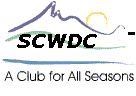 SKI CLUB of  DCFY21 ANNUAL MEMBERSHIP MEETINGFRIDAY, APRIL 9, 2021	SCRIPTPresident:  This annual meeting of Ski Club of Washington DC will come to order at ______ (time).  This meeting will be conducted in accordance with Robert’s Rules newly revised.  We are using “Zoom” Software.  During most of the meeting, everyone should remain “muted” as far as your local PC speaker is concerned, so no background noise will be heard while we are conducting business.Speaker view OR Galley review.  # of people attending / navigate using controls if your care to.  Length of time, about 1 hour and 15 minutes.  Agenda subjects = “State the agenda.”Parliamentarian is Howard Fisher, Policy Committee Chairman.  Recording Secretary is Madeline Metcalfe, subbing for Carole Howe, Board Secretary.  Nominating Committee Chair is Geoffrey Pennoyer, & Election Committee Chair is Gary Rubens.  Geoffrey, Nominating Chair, is not able to attend and his role will be exercised by the Elections Chair.  Past election results were reported in the September – December 2020_magazine.  The results of this election will be reported in the September- December 2021 magazine.  Here is a brief statement of our setup tonight.Past elections were conducted in-person.  This meeting is being conducted by video software, so some procedures have been modified.  The March-June 2021 magazine and the SCWDC web site contains the biographies of the candidates for President and Board of Directors.  “From the Floor” nominations for Board and President will precede oral statements by nominees.  Concurrent voting, Board and President, will occur in this way.  Electronic voting via the web site was enabled on April 1.  Votes could be delivered to the club office and counted by the Administrative Manager. If any are delivered, he will count and report results to the Elections Chair and Committee.  In a short time, the Treasurer and President will report to the Assembly in this meeting.  IN ADDITION TO THE ELECTION OF OFFICERS, THERE ARE THREE BALLOT PROPOSALS WHICH THE POLICY CHAIR AND THE CURRENT BOD RECOMMEND SO THAT FUTURE MEETINGS CAN BE CONDUCTED WITH FLEXIBILITY… (do we need to ask Howard to describe….I prefer not)President:  Introduces Brian Chollar, TreasurerTreasurer’s report – interim FY 21 Financial Results, FY 20 Audit, President:  will give a brief Club Status Report.  A longer set of remarks will go to the next president and BOD.President’s Report (4 min)				President Johnston  This concludes my remarks, and the Election portion of the meeting will be conducted by Chair Rubens.Election – Board of Directors & President	Chairman RubensAn election is being held for 2021-2022 Board of Directors and President.  A slate has been developed by an independent Nominating Committee which was established by the Board of Directors.Nominating Committee Chair Pennoyer would normally report, his role is taken tonight by me as Elections Chair.  … (Nominating Committee Chair’s script with report per template attachment1 or similar), SEE BELOWThank you.  Nominating Committee Chair will provide a copy of the Nominating report to the Secretary for delivery to Archives.Due to the withdrawal of one Presidential candidate (Johnston), the sole nominee for President identified by the Nominating Committee is a BOD member, Ruth  d’Alessandro.  Unless there is another candidate nominated from the floor and elected, this person will become President, moving from BOD Director to President, thereby creating a vacancy for a 1-year term of BOD service.  Therefore, as a result of this election, four candidates will be elected to 2-year terms and the candidate receiving the fewest votes, will serve a one-year term.  Nominees were certified by the Nominating Committee and reported to BoD, and all meet Bylaws and Rules of Procedure criteria:  Board nominees are members at least 1 year and President nominee is a member at least 3 years.   All have agreed to serve.  The candidate for president, and all of the director candidates who have been nominated, are skiers. All of these are willing to demonstrate required skiing level as appropriate and these skiers have done so within the last 3 years.  Just to mention for possible application in the future:  our bylaws allow for 4 members to be non-skiers.  Note:  Nominees are reported to the Assembly as statement of information as suggested by RONR even though announced 2 months ago; action on the report by Assembly is not appropriate.Effort will be made to vet floor-nominated candidates in accordance with Rules of Procedure.  Chair Rubens Committee will lead this activity.Chair Rubens will open the floor for nominations. Additional nominations for Board and President may be made by petition signed by 5% of Club membership as of 2 September 2020.  Additional nominations could have been made from the floor at the March 29, “Meet the Candidates” meeting, provided such nomination was seconded by 4 other SCWDC members.  And voting for additional candidates may be effected by write-in on the absentee ballot.  There were no nominations by petition.BoardNominations from the floor for Board are now in order.  Four Club members must second the nomination.  Nominee must meet eligibility criteria: 1) Club member for 1 year.  2) Willing to serve if elected.  3) Two electees may be non-skiers.  Are there any nominations for Board from the floor at this time?  …  Does anyone wish to make a floor nomination for Board?  …  Hearing none, floor nominations for Board are closed.I will now (Elections Committee Chair Gary Rubens) conduct the election.Nominees are:  For Board:  Following, order established by lottery, will be 2-minute statements by each Board nominee.  Note: Beverly Ashcraft and BJ Barger are not in attendance; so, they will not speech and they did not designate anyone to speak for them. Board candidates will have 2 minutes to speak.For Board, 1) ______________For Board, 2) ______________For Board, 3) _______________Skip over Ashcraft and BargerPresidentNominations from the floor for President are now in order.  Four Club members must second the nomination.  Nominee must meet eligibility criteria: 1) Club member for 3 years.  2) Willing to serve if elected.  3) Skier.Are there any nominations for President from the floor at this time?  …  Does anyone wish to make a floor nomination for president?  …  Hearing none, floor nominations for president are closed.Nominees are For President:  Ruth Following will be a 4-minute statement.…Distribution of ballots will close immediately.  Does anyone still need a ballot?  …  Hearing no request for delay, without objection, ballot distribution is closed.Gary.  Elections Committee will leave the meeting for a short time and count ballots.  They will return to report to the Assembly immediately following Awards.  A short recess is in effect to permit completion of voting by members and for Tellers to collect ballots.President Johnston will speak, make awards.  “Each April at the SCWDC Annual Meeting, we recognize service to SCWDC and the skiing community.  Given that this is a Club of, by and for members, volunteerism is very much appreciated.  This evening’s honorees are recognized for accomplishments and for extraordinary contribution of time and energy.SEPARATE AREA BELOW FOR AWARDS, A LIST WILL BE ADDED…THESE ARE THE AWARDS FOR THE PAST YEAR.  WE NOW PROCEED TO (When the Election Committee has completed counting the ballots and its members have returned to the meeting)
ANNOUNCE RESULTSElection – Committee Report	Elections Chair RubensElections committee Chair will report.   Gary.Gary reports the results of the election.PRESIDENTBODBALLOT PROPOSALSPresident Bill:  Congratulations, President Ruth New President RuthElections Chair is directed to provide a copy of the report including all ballots to the Secretary for delivery to Archives.Results of balloting will be available for members’ inspection at the Club office during business hours and will be published in the May-June magazine and on the website.FY22 annual meeting shall be held April 2022 at a date to be specified by BoD.  PRESIDENT RUTH:  RUTH TO ADDRESS THE MEETINGOther Business and Questions from Members conducted by President Ruth 
Ruth conduct this and direct certain people to answer?Without objection, this FY21 SCWDC Annual Meeting is adjourned.…SKI CLUB of  DCFY21 ANNUAL MEMBERSHIP MEETINGFRIDAY, APRIL 9, 2021NOMINATING COMMITTEE REPORTMr. Chairman, the Nominating Committee presents the following nominations:For Board of Directors:BJ BARGERLARRY LANGERBEVERLY ASHCRAFTLEO BOELHOUWERMARY-JO SWINIMERAll meet qualifications for office.  Each has been a member for at least 1 year (3 years for President).  Each agreed to serve if elected.  Three of the four director candidates expressed willingness to demonstrate skiing ability equal of SCWDC Basic Skills Test).  Each has skied in the past 3 years.  One of the director candidates, Mary Kay, is not a skier and her candidacy comes under the bylaw that two members of the Board of Directors may be non-skiers.  For President; Ruth d’AlessandroSKI CLUB of  DCFY 14 ANNUAL MEMBERSHIP MEETINGTHURSDAY, APRIL 3, 2014ELECTION COMMITTEE REPORTBOARD OF DIRECTORSBallots cast:Ballots rejected (reasons):Necessary to elect: plurality.Votes received.present	absentee		totalBJ BARGER		LARRY LANGER		BEVERLY ASHCRAFTLEO BOELHOUWERMARY-JO SWINIMERWrite-in 1________________			Write-in 2 ________________			Write-in 3 ________________		ELECTION COMMITTEE REPORTPRESIDENTVotes cast:Necessary to elect: plurality.Votes received.present	absentee		totalRuth d’Alessandro	Petition NomineePetition _________________Write-in 1 _______________		Write-in 2 ________________			Write-in 3 ________________			